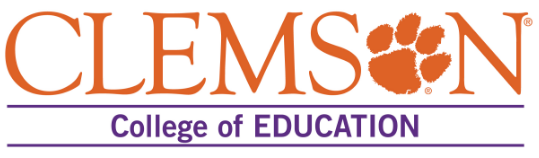 South Carolina Teaching Standards Lesson Observation FormThe rubric for Proficient is indicated in the form below; Performance levels with performance criteria are provided at levels 4, 3, 2, and 1.  A score of 3-Proficient is considered proficient and is appropriate for a preservice teacher entering the teaching profession. Please choose the score that represents consistency in a majority of the bullets of a single score.  Exemplary (4): Consistent evidence of student centered learning/student ownership of learning; teacher facilitates the learningProficient (3): Some evidence of student centered learning/student ownership of learning; teacher facilitates the learningNeeds Improvement (2): Moving towards student centered learning/student ownership of learning; consistent reliance on teacher directionUnsatisfactory (1): Heavy emphasis on teacher direction; minimal evidence of student ownership of learningSouth Carolina Teaching Standards Lesson Observation FormTeacher Candidate:Date:           Classroom Teacher:School:  University Supervisor:Grade/Subject:Date of CT/US/Student formal lesson evaluation conference:Date of CT/US/Student formal lesson evaluation conference:Domain: Designing & Planning InstructionCommentsThe Proficient candidate demonstrates, on whole, the following:Instructional Plans: Include objectives aligned to standards; activities, materials, and assessments are aligned to standards, are intentionally sequenced, and build on prior student knowledge; lesson plan is appropriate for the age and knowledge of the students and provides opportunities to accommodate individual student needs (ADEPT 1A, 1B, 1C, 2A, 2C, 3B)Student Work: Assignments require students to interpret and analyze information, draw conclusions and support conclusions through writing; student work should connect what they are learning to life experiences (ADEPT 1A, 1B, 1C, 1D, 2A, 2C, 3B)Assessment: Assessments are aligned to standards and have clear and measurable criteria (ADEPT 1A, 1B, 1C, 1D, 2A, 2C, 3A, 3B, 3C)Score (4, 3, 2, or 1):The Proficient candidate demonstrates, on whole, the following:Instructional Plans: Include objectives aligned to standards; activities, materials, and assessments are aligned to standards, are intentionally sequenced, and build on prior student knowledge; lesson plan is appropriate for the age and knowledge of the students and provides opportunities to accommodate individual student needs (ADEPT 1A, 1B, 1C, 2A, 2C, 3B)Student Work: Assignments require students to interpret and analyze information, draw conclusions and support conclusions through writing; student work should connect what they are learning to life experiences (ADEPT 1A, 1B, 1C, 1D, 2A, 2C, 3B)Assessment: Assessments are aligned to standards and have clear and measurable criteria (ADEPT 1A, 1B, 1C, 1D, 2A, 2C, 3A, 3B, 3C)Strengths:The Proficient candidate demonstrates, on whole, the following:Instructional Plans: Include objectives aligned to standards; activities, materials, and assessments are aligned to standards, are intentionally sequenced, and build on prior student knowledge; lesson plan is appropriate for the age and knowledge of the students and provides opportunities to accommodate individual student needs (ADEPT 1A, 1B, 1C, 2A, 2C, 3B)Student Work: Assignments require students to interpret and analyze information, draw conclusions and support conclusions through writing; student work should connect what they are learning to life experiences (ADEPT 1A, 1B, 1C, 1D, 2A, 2C, 3B)Assessment: Assessments are aligned to standards and have clear and measurable criteria (ADEPT 1A, 1B, 1C, 1D, 2A, 2C, 3A, 3B, 3C)Areas for Improvement:Domain: The Learning EnvironmentCommentsThe Proficient candidate demonstrates, on whole, the following:Expectations: Are high and demanding for every student; students are encouraged to learn from mistakes; teacher creates experiences where students can experience success; students complete work according to teacher expectations (ADEPT 4A, 4B, 8C, 9B)Managing Student Behavior: Students are on-task; expectations and rules have been established for behavior; different techniques are used to motivate students; disruptions are addressed (ADEPT 1E, 8B, 9A, 9C)Environment: The classroom is welcoming and organized and understandable to students; resources and supplies are accessible; student work is displayed; promotes individual and group learning (ADEPT 8A, 8B)Respectful Culture: All interactions are respectful and friendly; teacher is receptive to interests and opinions of the students (ADEPT 8B, 8C, 9A)Score (4, 3, 2, or 1):The Proficient candidate demonstrates, on whole, the following:Expectations: Are high and demanding for every student; students are encouraged to learn from mistakes; teacher creates experiences where students can experience success; students complete work according to teacher expectations (ADEPT 4A, 4B, 8C, 9B)Managing Student Behavior: Students are on-task; expectations and rules have been established for behavior; different techniques are used to motivate students; disruptions are addressed (ADEPT 1E, 8B, 9A, 9C)Environment: The classroom is welcoming and organized and understandable to students; resources and supplies are accessible; student work is displayed; promotes individual and group learning (ADEPT 8A, 8B)Respectful Culture: All interactions are respectful and friendly; teacher is receptive to interests and opinions of the students (ADEPT 8B, 8C, 9A)Strengths:The Proficient candidate demonstrates, on whole, the following:Expectations: Are high and demanding for every student; students are encouraged to learn from mistakes; teacher creates experiences where students can experience success; students complete work according to teacher expectations (ADEPT 4A, 4B, 8C, 9B)Managing Student Behavior: Students are on-task; expectations and rules have been established for behavior; different techniques are used to motivate students; disruptions are addressed (ADEPT 1E, 8B, 9A, 9C)Environment: The classroom is welcoming and organized and understandable to students; resources and supplies are accessible; student work is displayed; promotes individual and group learning (ADEPT 8A, 8B)Respectful Culture: All interactions are respectful and friendly; teacher is receptive to interests and opinions of the students (ADEPT 8B, 8C, 9A)Areas for Improvement:Domain: InstructionCommentsThe Proficient candidate demonstrates, on whole, the following:Standards and Objectives: Are communicated, aligned and sequenced, connected, and clear (ADEPT 1B, 2A, 4A, 7A)Motivating Students: Content is relevant, meaningful, and engaging; exploration, inquiry, curiosity, and effort are valued (ADEPT 1E, 4B, 4C, 6C)Presenting Instructional Content: Visuals, examples, and modeling are used when appropriate; communication is clear; intentional sequencing is demonstrated (ADEPT 5A, 5C, 6B, 6C)Lesson Structure and Pacing: The lesson is coherent (beginning, middle, and end); no time is lost; routines are established; pacing is appropriate and allows students to progress at different rates (ADEPT 6C, 9B, 9C)Activities and Materials: Support the lesson objectives, are challenging, incorporate appropriate technology, elicit a variety of thinking, are relevant, provide opportunities for student-student interaction, provide students with choices, induce curiosity, and sustain attention (ADEPT 5B, 5C, 6C)Questioning: Question types are varied, purposeful, and sequenced intentionally; wait time is used; active responses are required; volunteers and non-volunteers are called on; students generate questions to further inquiry (ADEPT 5C, 7A)Academic Feedback: Oral and written feedback is academic focused; frequently given; feedback from students is used to guide instruction; teacher invites students to give feedback to one another (ADEPT 7A, 7B, 7C)Grouping Students: Instructional grouping maximizes student learning; group composition is varied; students are held accountable for group and individual work (ADEPT 5B, 5C)Teacher Content Knowledge: Accurate content knowledge is demonstrated; subject-specific strategies are used; key ideas are highlighted; depth of coverage is a focus (ADEPT 5A, 5B, 6A, 6B)Teacher Knowledge of Students: Differentiated instructional methods are used; student interests and cultural heritage is incorporated; the teacher demonstrates an understanding of anticipated responses, common misconceptions, and possible learning difficulties (ADEPT 5A, 6B)Thinking: At least one type of thinking is taught and used (analytical, practical, creative, research-based); students generate ideas and alternatives and analyze problems from multiple perspectives (ADEPT 5B)Problem Solving: Activities are implemented that teach and reinforce at least two types of problem solving (abstraction, categorization, drawing conclusions/justifying solutions, predicting, observing and experimenting, improving solutions, identifying relevant and irrelevant information, generating ideas, creating and designing) (ADEPT 5B)Score (4, 3, 2, or 1):The Proficient candidate demonstrates, on whole, the following:Standards and Objectives: Are communicated, aligned and sequenced, connected, and clear (ADEPT 1B, 2A, 4A, 7A)Motivating Students: Content is relevant, meaningful, and engaging; exploration, inquiry, curiosity, and effort are valued (ADEPT 1E, 4B, 4C, 6C)Presenting Instructional Content: Visuals, examples, and modeling are used when appropriate; communication is clear; intentional sequencing is demonstrated (ADEPT 5A, 5C, 6B, 6C)Lesson Structure and Pacing: The lesson is coherent (beginning, middle, and end); no time is lost; routines are established; pacing is appropriate and allows students to progress at different rates (ADEPT 6C, 9B, 9C)Activities and Materials: Support the lesson objectives, are challenging, incorporate appropriate technology, elicit a variety of thinking, are relevant, provide opportunities for student-student interaction, provide students with choices, induce curiosity, and sustain attention (ADEPT 5B, 5C, 6C)Questioning: Question types are varied, purposeful, and sequenced intentionally; wait time is used; active responses are required; volunteers and non-volunteers are called on; students generate questions to further inquiry (ADEPT 5C, 7A)Academic Feedback: Oral and written feedback is academic focused; frequently given; feedback from students is used to guide instruction; teacher invites students to give feedback to one another (ADEPT 7A, 7B, 7C)Grouping Students: Instructional grouping maximizes student learning; group composition is varied; students are held accountable for group and individual work (ADEPT 5B, 5C)Teacher Content Knowledge: Accurate content knowledge is demonstrated; subject-specific strategies are used; key ideas are highlighted; depth of coverage is a focus (ADEPT 5A, 5B, 6A, 6B)Teacher Knowledge of Students: Differentiated instructional methods are used; student interests and cultural heritage is incorporated; the teacher demonstrates an understanding of anticipated responses, common misconceptions, and possible learning difficulties (ADEPT 5A, 6B)Thinking: At least one type of thinking is taught and used (analytical, practical, creative, research-based); students generate ideas and alternatives and analyze problems from multiple perspectives (ADEPT 5B)Problem Solving: Activities are implemented that teach and reinforce at least two types of problem solving (abstraction, categorization, drawing conclusions/justifying solutions, predicting, observing and experimenting, improving solutions, identifying relevant and irrelevant information, generating ideas, creating and designing) (ADEPT 5B)Strengths:The Proficient candidate demonstrates, on whole, the following:Standards and Objectives: Are communicated, aligned and sequenced, connected, and clear (ADEPT 1B, 2A, 4A, 7A)Motivating Students: Content is relevant, meaningful, and engaging; exploration, inquiry, curiosity, and effort are valued (ADEPT 1E, 4B, 4C, 6C)Presenting Instructional Content: Visuals, examples, and modeling are used when appropriate; communication is clear; intentional sequencing is demonstrated (ADEPT 5A, 5C, 6B, 6C)Lesson Structure and Pacing: The lesson is coherent (beginning, middle, and end); no time is lost; routines are established; pacing is appropriate and allows students to progress at different rates (ADEPT 6C, 9B, 9C)Activities and Materials: Support the lesson objectives, are challenging, incorporate appropriate technology, elicit a variety of thinking, are relevant, provide opportunities for student-student interaction, provide students with choices, induce curiosity, and sustain attention (ADEPT 5B, 5C, 6C)Questioning: Question types are varied, purposeful, and sequenced intentionally; wait time is used; active responses are required; volunteers and non-volunteers are called on; students generate questions to further inquiry (ADEPT 5C, 7A)Academic Feedback: Oral and written feedback is academic focused; frequently given; feedback from students is used to guide instruction; teacher invites students to give feedback to one another (ADEPT 7A, 7B, 7C)Grouping Students: Instructional grouping maximizes student learning; group composition is varied; students are held accountable for group and individual work (ADEPT 5B, 5C)Teacher Content Knowledge: Accurate content knowledge is demonstrated; subject-specific strategies are used; key ideas are highlighted; depth of coverage is a focus (ADEPT 5A, 5B, 6A, 6B)Teacher Knowledge of Students: Differentiated instructional methods are used; student interests and cultural heritage is incorporated; the teacher demonstrates an understanding of anticipated responses, common misconceptions, and possible learning difficulties (ADEPT 5A, 6B)Thinking: At least one type of thinking is taught and used (analytical, practical, creative, research-based); students generate ideas and alternatives and analyze problems from multiple perspectives (ADEPT 5B)Problem Solving: Activities are implemented that teach and reinforce at least two types of problem solving (abstraction, categorization, drawing conclusions/justifying solutions, predicting, observing and experimenting, improving solutions, identifying relevant and irrelevant information, generating ideas, creating and designing) (ADEPT 5B)Areas for Improvement: